T32.xS temperature transmitter
with new HART® protocolKlingenberg, July 2018. The T32.xS temperature transmitter from WIKA is now also available in a version which communicates via the new HART® 7 protocol. Its new functions include, among others, an extended measuring point description (Long Tag).All the other features of the instrument remain unchanged. TÜV Rheinland has once more certified the T32.xS in a full assessment for safety applications up to SIL 3. Due to its compatibility with almost all open software and hardware tools, the transmitter can be used universally. This successful instrument, of which more than one million pieces have already been delivered, is also still available in its previous version with HART® 5.Number of characters: 661Key word: T32.xS/HART® 7Manufacturer:WIKA Alexander Wiegand SE & Co. KGAlexander-Wiegand-Straße 3063911 Klingenberg/GermanyTel. +49 9372 132-0Fax +49 9372 132-406vertrieb@wika.comwww.wika.deWIKA company photograph:T32.xS temperature transmitter with new HART® protocol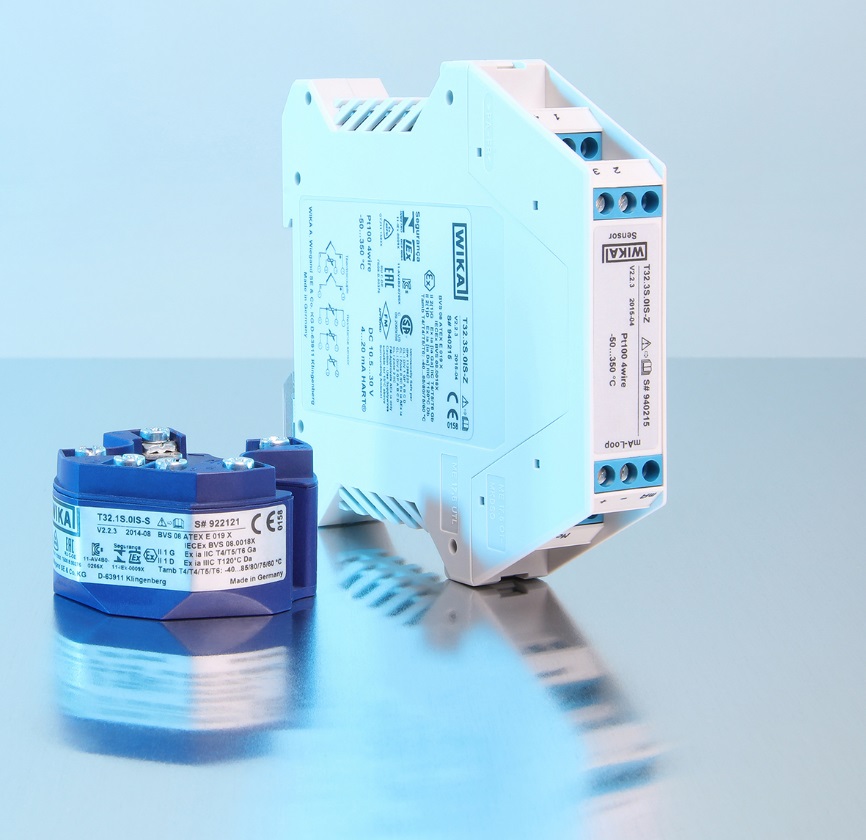 Edited by:WIKA Alexander Wiegand SE & Co. KGAndré Habel NunesMarketing ServicesAlexander-Wiegand-Straße 3063911 Klingenberg/GermanyTel. +49 9372 132-8010Fax +49 9372 132-8008010andre.habel-nunes@wika.comwww.wika.deWIKA press release 08/2018